7	根据第86号决议（WRC-07，修订版），考虑为回应全权代表大会关于卫星网络频率指配的提前公布、协调、通知和登记程序的第86号决议（2002年，马拉喀什，修订版）而可能做出的修改，以便为合理、高效和经济地使用无线电频率及任何相关联轨道（包括对地静止卫星轨道）提供便利；7(D1)	议题D1 – 对于《无线电规则》附录30B附件4的附录1的修改区域通信联合体（RCC）主管部门支持将《无线电规则》附录30В附件4附录1的协调弧值与WRC-19的决定和所批准的程序规则保持一致。附录30B（WRC-19，修订版）4 500-4 800 MHz、6 725-7 025 MHz、10.70-10.95 GHz、
11.20-11.45 GHz和12.75-13.25 GHz频段内
卫星固定业务的条款和相关规划附件4（WRC-19，修订版）用于判定一项分配或指配是否
受到影响的标准15之二附件4的附录1（WRC-07，修订版）用于判定已调载波必要带宽平均全链路
单入和集总载干比的方法MOD	RCC/85A22A4/12	集总载干比在一个给定的下行链路测试点，集总载干比(C/I)agg由下式表示：		          dB		j  =  1, 2, 3 . . . n,其中，	(C/I)tj：	指由第 j个分配或指配产生的全链路载干比，该值根据本附件附录1第1段提供的全链路单入(C/I)t方法计算的；且	n：	是与所需卫星的轨道间隔在6/4 GHz频段情况下小于或等于°，在13/10-11 GHz频段情况下小于或等于°的各干扰分配或指配的总数。理由：	确保与《无线电规则》附录30В附件4第1.1和1.2段（WRC-19，修订版）的轨道间隔值一致并将程序规则纳入附录30В附件4附录1的第2节（WRC-19，修订版）。______________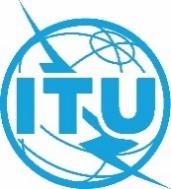 世界无线电通信大会（WRC-23）
2023年11月20日-12月15日，迪拜世界无线电通信大会（WRC-23）
2023年11月20日-12月15日，迪拜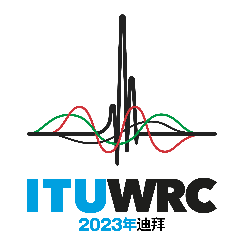 全体会议全体会议文件 85 (Add.22)(Add.4)-C文件 85 (Add.22)(Add.4)-C2023年10月22日2023年10月22日原文：俄文原文：俄文区域通信联合体共同提案区域通信联合体共同提案区域通信联合体共同提案区域通信联合体共同提案有关大会工作的提案有关大会工作的提案有关大会工作的提案有关大会工作的提案议项7(D1)议项7(D1)议项7(D1)议项7(D1)